Сумська міська радаVІІ СКЛИКАННЯ              СЕСІЯРІШЕННЯвід                          2019 року №         -МРм. СумиРозглянувши звернення громадянки, надані документи, відповідно до протоколу засідання постійної комісії з питань архітектури, містобудування, регулювання земельних відносин, природокористування та екології Сумської міської ради від 28.03.2019 № 148, статей 12, 40, 116, 118, 121, 122, 141 Земельного кодексу України, статті 31 Закону України «Про оренду землі», керуючись пунктом 34 частини першої статті 26 Закону України «Про місцеве самоврядування в Україні», Сумська міська радаВИРІШИЛА:	1. Припинити право користування земельною ділянкою, дію договору оренди земельної ділянки згідно з додатком 1.2. Надати у власність земельну ділянку згідно з додатком 2.Сумський міський голова     							О.М. ЛисенкоВиконавець: Клименко Ю.М.Ініціатор розгляду питання –– постійна комісія з питань архітектури, містобудування, регулювання земельних відносин, природокористування та екології Сумської міської ради Проект рішення підготовлено департаментом забезпечення ресурсних платежів Сумської міської радиДоповідач – департамент забезпечення ресурсних платежів Сумської міської радиДодаток 1до рішення Сумської міської ради «Про припинення права користування і договору оренди земельної ділянки Семибратовій Ганні Вікторівні та надання земельної ділянки у власність члену сім’ї загиблого учасника АТО Семибратовій Ганні Вікторівні за адресою: м. Суми, між вул. Льотна та                                просп. Козацький»від                    2019 року №             -МРСПИСОКгромадян, право користування земельними ділянками, яким припиняєтьсяСумський міський голова              													О.М. Лисенко                                                                     Виконавець: Клименко Ю.М.Додаток 2до рішення Сумської міської ради «Про припинення права користування і договору оренди земельної ділянки Семибратовій Ганні Вікторівні та надання земельної ділянки у власність члену сім’ї загиблого учасника АТО Семибратовій Ганні Вікторівні за адресою: м. Суми, між вул. Льотна та просп. Козацький»від                    2019 року №             -МРСПИСОКгромадян, яким надаються у власність земельні ділянки для будівництва і обслуговування жилих будинків, господарських будівель і споруд за рахунок земель житлової та громадської забудови Сумської міської радиСумський міський голова 														     О.М. ЛисенкоВиконавець: Клименко Ю.М.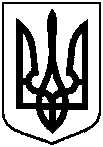 Проектоприлюднено «__»_________2019 р.Про припинення права користування і договору оренди земельної ділянки Семибратовій Ганні Вікторівні та надання земельної ділянки у власність члену сім’ї загиблого учасника АТО  Семибратовій Ганні Вікторівні за адресою: м. Суми, між вул. Льотна та просп. Козацький№з/пПрізвище, ім’я, по батькові реєстраційний номер облікової картки платника податківАдреса земельної ділянки,кадастровий номерРозмірземельної ділянки,гаДоговір оренди, що припиняєтьсяПідстава 1234561.Семибратова Ганна Вікторівнаміж вул. Льотна та                              просп. Козацький,5910136300:14:003:00520,1000Договір оренди від 25.02.2019, зареєстрований в Державному реєстрі речових прав на нерухоме майно від 27.02.2019 № 30519421Добровільна відмова від  права користування земельною ділянкою (заява     Семибратової Г.В. від 21.03.2019)№ з/пПрізвище, ім’я, по батькові реєстраційний номер облікової картки платника податківАдреса земельної ділянки,кадастровий номерПлоща        згідно з    обміром,гаПередається у власність, га№ з/пПрізвище, ім’я, по батькові реєстраційний номер облікової картки платника податківАдреса земельної ділянки,кадастровий номерПлоща        згідно з    обміром,гаПередається у власність, га№ з/пПрізвище, ім’я, по батькові реєстраційний номер облікової картки платника податківАдреса земельної ділянки,кадастровий номерПлоща        згідно з    обміром,гаПередається у власність, га123451.Семибратова Ганна Вікторівнаміж вул. Льотна та просп. Козацький,5910136300:14:003:00520,10000,1000